ВЕДОМОСТЬ ЗАЩИТЫ ВЫПУСКНЫХ КВАЛИФИКАЦИОННЫХ РАБОТпо программе подготовки специалистов среднего звенаСпециальность__________________________________________________                                           (код, наименование специальности)                      Форма обучения________________________________________________(очная, очно-заочная)                        Группа________________________________________________________Председатель ГЭК   ________________________ Зам. председателя ГЭК____________________Члены ГЭК __________________________________________________________________Секретарь ГЭК ______________________________________________________________Дата защиты ВКР: ___________________________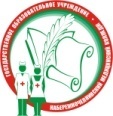 Министерство здравоохранения Республики ТатарстанГАПОУ «Набережночелнинский медицинский колледж».Отдел основного профессионального образования ФОРМА 05(версия 2)Ведомость защиты выпускных квалификационных работ№ п/пФамилия, имя, отчество студента Фамилия, имя, отчество студента Оценка Подписи экзаменаторов12234ПодписьПодписьФИО члена ГЭКПредседатель ГЭК:Зам. председателя ГЭК:Члены ГЭК:Секретарь ГЭК: